Student activityInvestigationFirst read all of the rest of the online resources to help you carry out an investigation of the geography of the 2016 Welsh Government Election.Use the following sections to help you to structure your investigation:IntroductionResultsAnalysisConclusionsEvaluationPut the section title Introduction.What is the Welsh Government?What is the National Assembly for Wales?Since 2007 what is the difference between:The Welsh Government?The National Assembly for Wales?What areas of power are devolved the National Assembly for Wales?Research each the six main parties taking part in the 2016 Assembly elections. Give at least two descriptions of the main ideas of each:LabourConservativePlaid CymruLib DemGreensUKIPPut a subheading Questions for Enquiry.Make up some questions for enquiry use at least two these but also add at least one of your own.What patterns exist in Wales of where different parties have more seats?Have these patterns changed since 1999?Are there differences between my class and the constituency where I live???Put the section title Results.Draw up small table for each party with two columns – FOR and AGAINST.Rank each of the parties in the order that you would vote for them.Carry Out a class mock election where everyone has a single vote to pick a first past the post party winner. Record your results in a table.Draw a bar graph to show your class results.Compare how your class compared to the 2011 results below and then the 2016 results after the election.Labour 30Plaid 11Conservative 14Liberal Democrats 5Look at the different maps online showing constituency seats in each election. Describe the pattern using the following prompts:What is the most popular party in North Wales?What is the most popular party in Mid and West Wales?What is the most popular party in South Wales Central?What is the most popular party in South Wales East?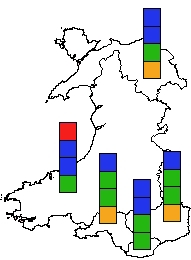 What is the most popular party in South Wales West?Use outline maps to show changes in regional seats during each elections. 1999 has been done for you in the online resource.For the actual 2016 election; draw a table to show the actual 2016 results.Put the section title Analysis.Write a paragraph using the following prompts to help you to write the sentences:Where do different parties get their most seats?Have there been any changes over time in where a party wins its seats (1999 -2011 (and 2016)?Is there any difference between how you and your class votes compares to Wales as a whole?Put the section title Conclusions.In question 8 you made up some questions for enquiry; answer each question.What patterns exist in Wales of where different parties have more seats?Have these patterns changed since 1999?Are there differences between my class and the constituency where I live???Put the section title Evaluation.Evaluate your process (how you carried out your investigations (methods)) – what was successful? What went wrong? What could you do differently next time?Evaluate your sources – (your information and data) which are reliable and why? Which might be biased and why?Evaluate your outcomes – (your conclusions) what is reliable and why? Which may be wrong or inaccurate and why?Formulate more questions for a future enquiry based on your findings; this is important to find out if your predictions may be correct after the election.ForAgainstPartyVotesLabourConservativePlaid CymruLib DemGreenUKIP